ستمارة إعادة التسجيل فى الدكتوراه إ                       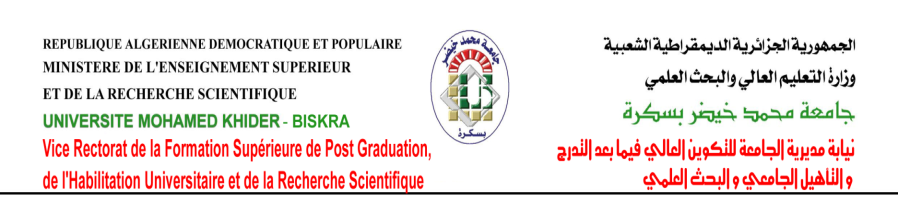 Formulaire de réinscription en Doctorat                                 A compléter obligatoirement pour les inscrits en Formation 3ème cycle Doctorat (LMD) et facultatif pour doctorat en Science    يجب استكماله إجباريا بالنسبة للمسجلين في التكوين في الطور الثالث دكتوراه   ل م د   و اختياريا بالنسبة ل دكتوراه العلومLe candidat est appelé à remplir soigneusement ce formulaire en collaboration avec le directeur et le co-directeur de thèse s’il existe. Les directives suivantes doivent être respectées :Le formulaire doit être rempli par le traitement de texte Microsoft WordCocher le type de doctorat auquel vous voulez vous inscrire dans l’entête de la première page du formulaireRemplir dans le pied de page la rubrique « Intitulé de la thèse »Ne pas remplir la rubrique « Code »Eliminer cette page du formulaire Vérifier le numéro de page/nombre de pagesImprimez le formulaire en trois exemplaires, signez le et faites le signer par le Directeur et le Co-directeur de la thèse s’il existe.Les trois exemplaires doivent être transmis au Directeur du laboratoire concerné pour qu’il remplisse manuellement la partie concernant l’engagement de son laboratoire et signe son engagement dans la dernière pageLes trois exemplaires  de la fiche d’inscription  doivent être muni d’exemplaires de la quittance de payement des frais d’inscriptionSi le directeur/co-directeur de thèse encadre pour la première fois dans le département d’inscription du candidat, il joint son CV et la copie de l’arrêté de nomination à son grade.En cas d’activité professionnelle, joindre une attestation de fonction.Les exemplaires du dossier devront être conservés : au département, à la faculté et un exemplaire complet devra être transmis au VRPG.Le dossier composé des pièces indiquées en 9. doit être déposé au département avant le délai limite du dépôt des dossiers d’inscriptionLe candidat et son Directeur/Codirecteur de thèse doivent conserver un exemplaire électronique de ce document.Important : 	Lorsque le candidat signe le présent formulaire il s’engage implicitement à respecter :le règlement régissant la préparation d’un travail de thèse de doctoratle règlement du laboratoire d’accueilla déontologie relative au travail scientifique (notamment l’exclusion du plagiat sous toutes ses formes)les directives de son directeur/co-directeur de thèsele plan décrit dans ce formulaire et signaler toute modification dans le formulaire relatif à la réinscriptionيتعين على المترشح ملء الاستمارة بعناية بالتعاون مع مدير البحث والمشرف المساعد ( إن وجد)، وذلك وفقا للتوجيهات التالية : يجب ملء الاستمارة وفق نظام Microsoft Word  .   ضع علامة مناسبة لنوع الدكتوراه التي ترغب التسجيل فيها أعلى الصفحة الأولى لهذه الاستمارة.ضع في أسفل الصفحة : عنوان الأطروحة .لا تملأ الخانات ( المرمزة)لا يجب ظهور صفحة التوجيهات هذه مع استمارة التسجيل .راجع ترقيم  استمارة التسجيل .  بعد ملء هذا النموذج قم بسحب ثلاثة نسخ، ،قم بإمضائه، ليتم بعد ذلك إمضائه من قبل مدير الأطروحة والمشرف المساعد (إن وجد).يجب عرض هذه الاستمارات الثلاث على السيد مدير المخبر المعني، لكتابة تعهده( بخط اليد) في الخانة المناسبة الموجودة في آخر الصفحة. ترفق هذه الاستمارات الثلاث بوصل حقوق التسجيل .يجب حفظ نسخ ملفات التسجيل على مستوى : القسم والكلية ، مع إرسال نسخة كاملة من ملف التسجيل إلى نيابة رئاسة الجامعة  لما بعد التدرج والتأهيل الجامعي والبحث العلمي.10 – إن ملف التسجيل المشار إليه في الفقرة : 9 ،يجب إيداعه على مستوى القسم قبل الموعد المحدد للتسجيلات .11- على كل من :مدير الأطروحة/ المشرف المساعد والمترشح الاحتفاظ بنسخة إلكترونية على مستواهم.هـــــام:عند إمضاء المترشح لاستمارة التسجيل يكون قد تعهد ضمنيا على احترام :- القانون المسير لتحضير أطروحة الدكتوراه .- قانون المخبر المستقبل .- أخلاقيات البحث العلمي ، المتعلقة خاصة بالسرقة والقرصنة العلمية ، بكل أنواعها.- ضرورة إحترام المترشح لتوجيهات الأستاذ المشرف/ المشرف المساعد.  - يجب إحترام مخطط العمل الموجود في إستمارة التسجيل ، وعلى الطالب أن يعلن أثناء إعادة التسجيل كل تعديل يطرأ على الخطة .التكوين في الطور الثالث دكتوراه     ل م دFormation 3ème cycle Doctorat (LMD)Doctorat en sciencesدكتوراه في العـلومAnnée universitaireالسنة الجامعيةCadre réservé au candidatخاص بالمترشحاللقبالإسمNom PrénomاللقبالإسمNom Prénomتاريخ الميلادمكان الميلاد( البلدية.الولاية)Date de naissanceLieu de naissance ( commune willaya)تاريخ الميلادمكان الميلاد( البلدية.الولاية)Date de naissanceLieu de naissance ( commune willaya)إعادة التسجيل2èmeالثاني 3èmeالثالث 4èmeالرابع 4èmeالرابع 5èmeالخامس 6 èmeالسادس Réinscription :                                إعادة التسجيلRéinscription :                                عنوان بريد المترشحAdresse postale du candidatالبريد الإلكتروني للمرشحCourrielالهاتفTéléphoneالنشاط المهني ( إن وجد)Activité professionnelle(s’il y a lieu)المؤسسة المستخدمةOrganisme employeurCadre réservé au Directeur de thèseإطار خاص بالمشرف على الأطروحة الإسم واللقب Nom & Prénom الرتبةGradeالقسم Département عنوان المؤسسةAdresse de l’établissement البريد الالكتروني Courrielهاتف المشرف Téléphone  du directeurCadre réservé au Co-directeur de thèse (s’il existe)خاص بالمشرف المساعد (إن وجد)الإسم واللقب Nom & Prénom الرتبةGradeالقسم Département عنوان المؤسسةAdresse de l’établissement البريد الالكتروني Courrielهاتف المشرف المساعد Téléphone du Co directeurCadre réservé au suivi de la thèseإطار خاص بوصف ومتابعة  الأطروحةعنوان الأطروحةIntitulé de la thèseالتخصصoptionتاريخ أول تسجيلتاريخ أول تسجيلDate de la première inscriptionDate de la première inscriptionالتاريخ المحتمل للمناقشةالتاريخ المحتمل للمناقشةDate probable de soutenanceDate probable de soutenanceBilan des résultats  de l’année précédente (250 mots max)حصيلة نتائج السنة الماضية  ( 250 كلمة على الأكثر )Taux d’avancement par rapport au plan prévu (150  mots max) نسبة الإنجاز بالنسبة للمخطط المتوقع (150 كلمة على الأكثر).Mots clés (Citer au moins 4 à 6 )الكلمات المفتاحية(من 4 إلى 6)Plan de travail de l’année en cours avec les nouvelles orientions éventuelles.خطة عمل المذكرة للسنة الجارية مرفقة بالتوجيهات الجديدة المحتملة.Cadre réservé au laboratoire d’accueilخاص بالمخبر المستقبلعنوان المخبرIntitulé du Laboratoireاسم ولقب المديراسم ولقب المديرNom & Prénom du DirecteurNom & Prénom du Directeurالبريد الالكترونيالبريد الالكترونيCourrielCourrielالهاتفالهاتفTéléphoneTéléphoneVisas et Engagementsتأشيرات و تعهداتتعهد المترشح (تاريخ وإمضاء)تعهد المشرف (تاريخ وإمضاء)تأشيرة رئيس القسمEngagement du Candidat(date et signature)Engagement du Directeur de thèse(date et signature) Visa du Chef du départementتأشيرة اللجنة العلمية للقسمتعهد مدير المخبر (تاريخ وإمضاء)تأشيرة عميد الكليةVisa du C.S.DEngagement du Directeur du laboratoire (Date et signature) Obligatoire pour Formation 3ème cycle Doctorat (LMD)Facultatif pour Doctorats en SciencesVisa du DoyenDirectives de remplissage du formulaireتعليمات ملء الاستمارة